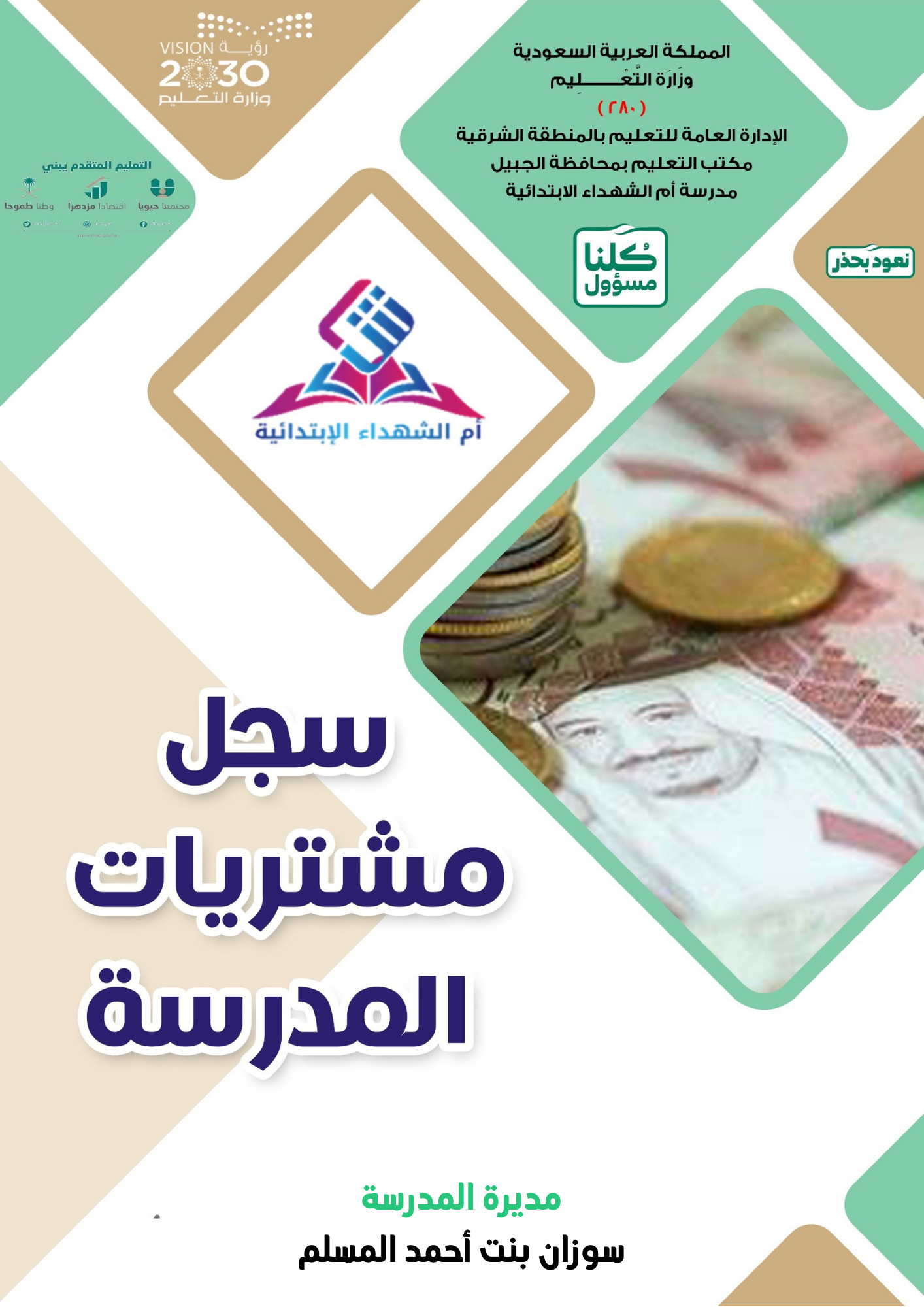 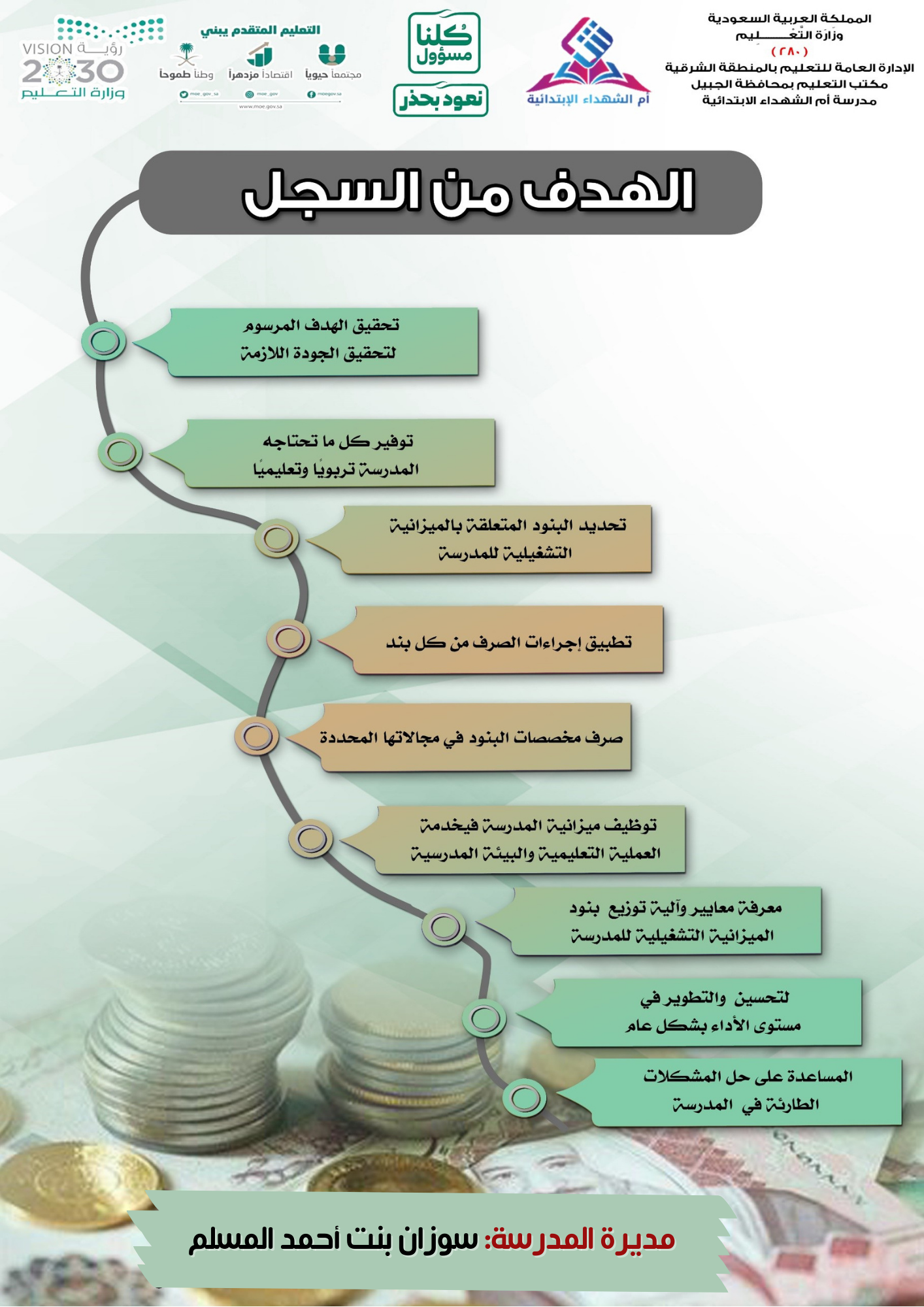 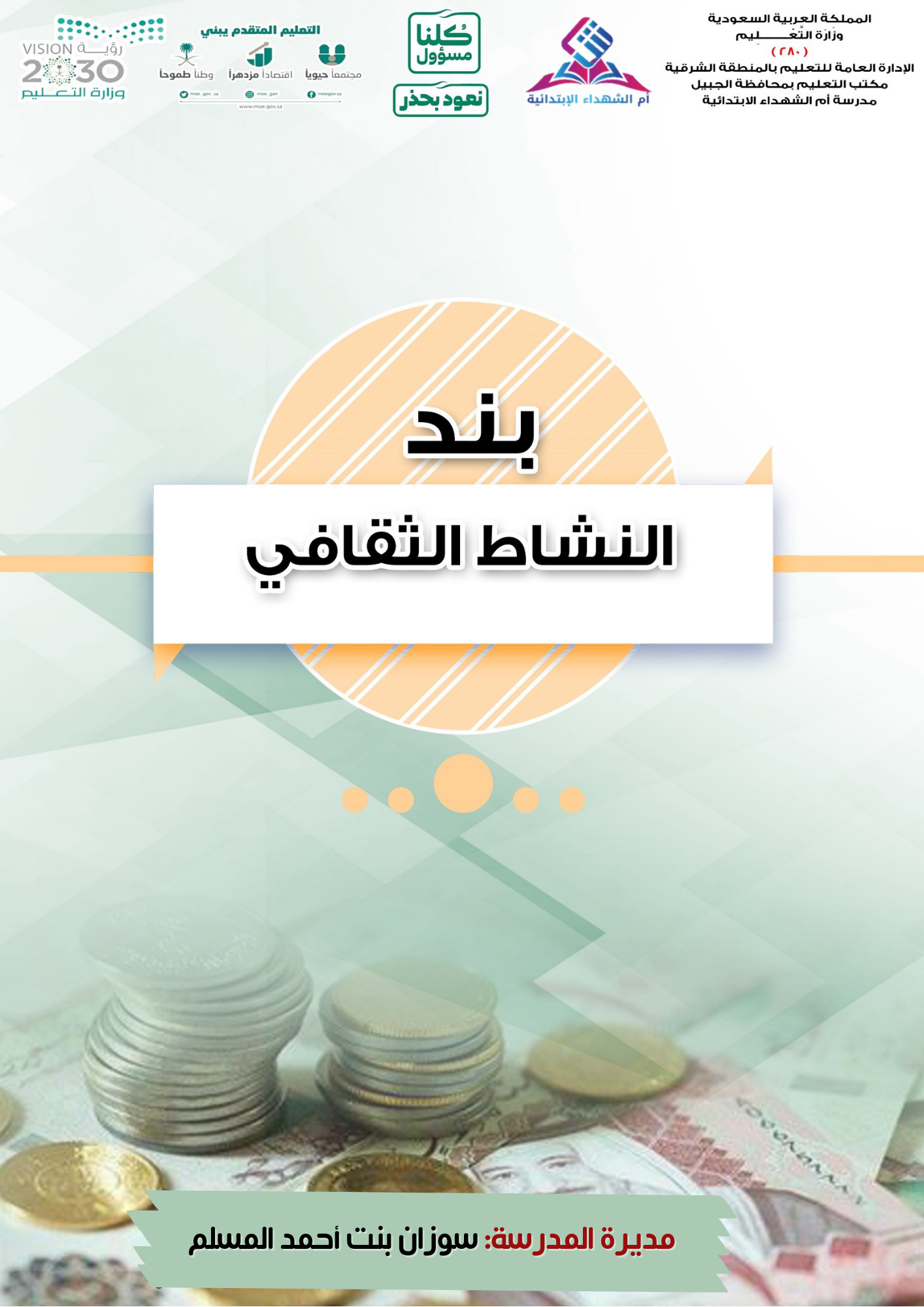 مشتريات المدرسة من بند 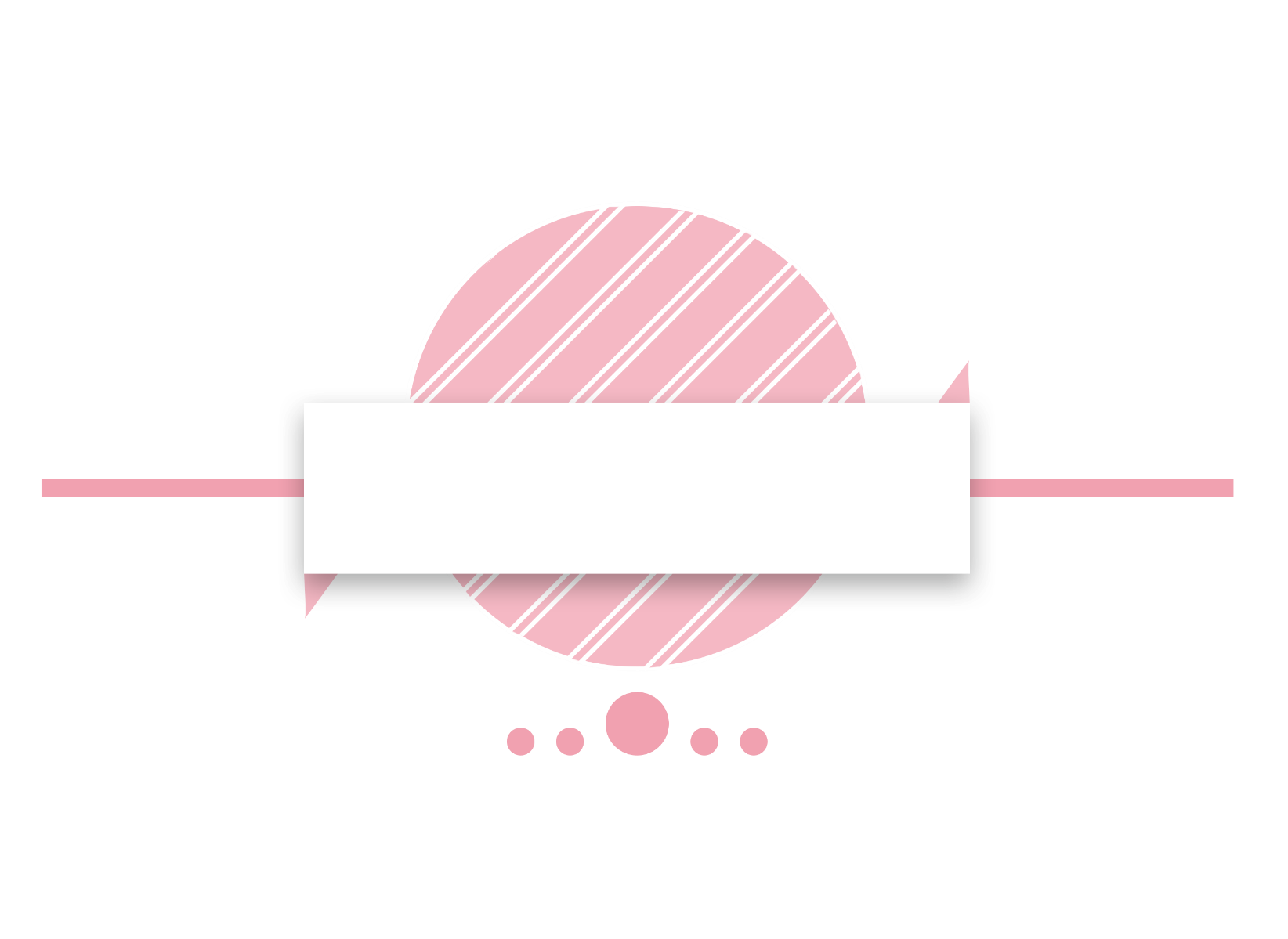 النشاط الثقافي توقيع لجنة الميزانية بالمدرسة على أنه تم صرف مبلغ البند في مصارفه المعتبرة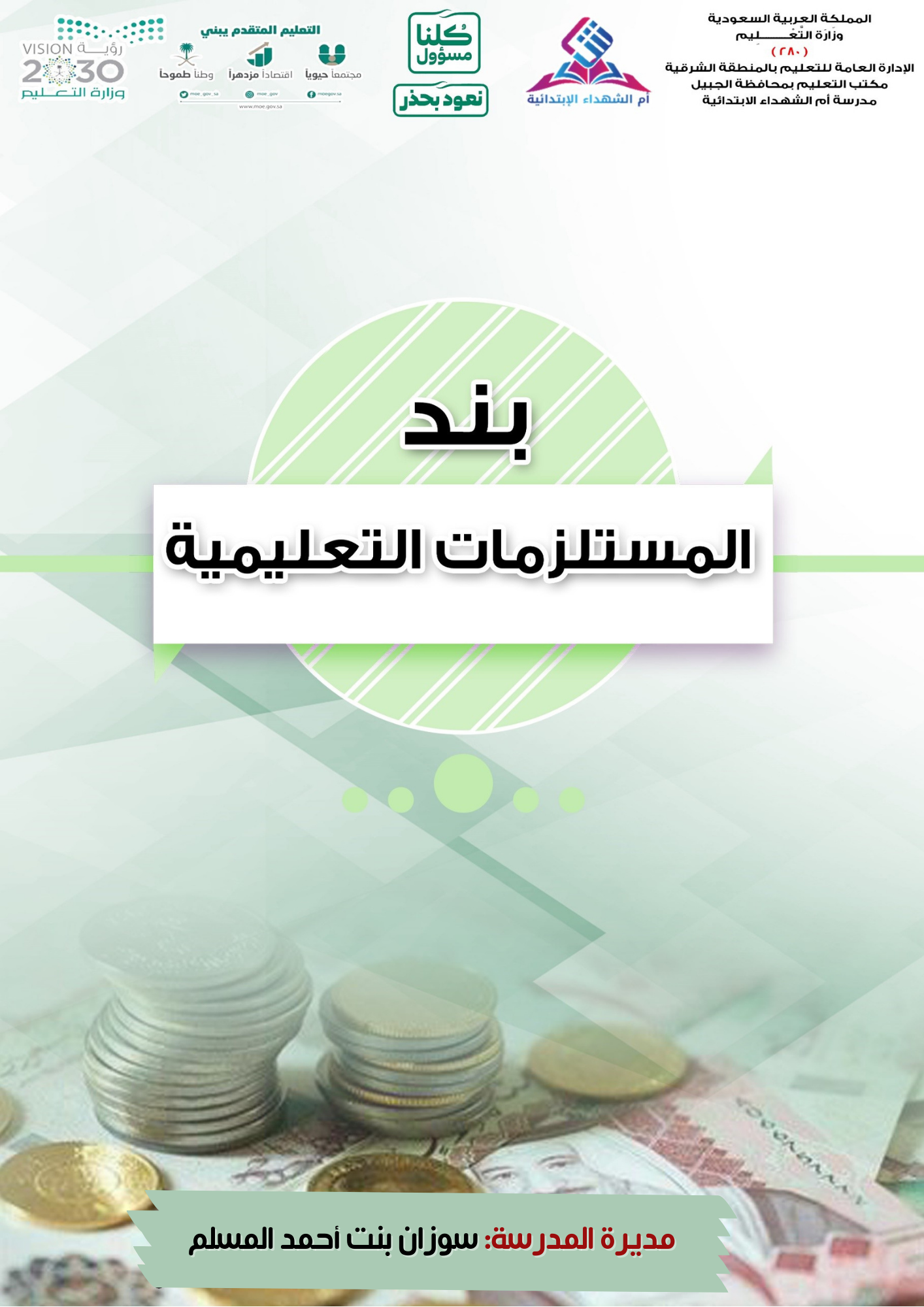 مشتريات المدرسة من بند المستلزمات التعليمية توقيع لجنة الميزانية بالمدرسة على أنه تم صرف مبلغ البند في مصارفه المعتبرةمالبيان (الصنف/العمل)الكميةالسعر الإفراديالسعر الإجماليالتاريخرقم الفاتورةجهة الفاتورةعضوات اللجنة/عضوات اللجنة/مديرة المدرسة ورئيسة ميزانية المدرسةوكيلة المدرسة/ المعلمة عنها الإدارية:الموجهة الطلابية/ المعلمةالاسم/ سوزان بنت أحمد المسلمالاسم/ الاسم/ التوقيع/التوقيع/التوقيع/التاريخ/    /    /     144هـالختم/مالبيان (الصنف/العمل)الكميةالسعر الإفراديالسعر الإجماليالتاريخرقم الفاتورةجهة الفاتورةعضوات اللجنة/عضوات اللجنة/مديرة المدرسة ورئيسة ميزانية المدرسةوكيلة المدرسة/ المعلمة عنها الإدارية:الموجهة الطلابية/ المعلمةالاسم/ سوزان بنت أحمد المسلمالاسم/ الاسم/ التوقيع/التوقيع/التوقيع/التاريخ/    /    /     144هـالختم